İŞE GİRİŞ / PERİYODİK MUAYENE FORMU                            KANAAT VE SONUÇ * :1- …………………………………………………………………………………………………………..…………………….… işinde bedenen ve ruhen çalışmaya elverişlidir.2- ……………………………………………………………………………………………..…………………… şartı ile çalışmaya elverişlidir(*Yapılan muayene sonucunda çalışanın gece veya vardiyalı çalışma koşullarında çalışıp çalışamayacağı ile vücut sağlığını ve bütünlüğünü tamamlayıcı uygun alet teçhizat vs... bulunması durumunda çalışan için bu koşullarla çalışmaya elverişli olup olmadığı kanaati belirtilecektir.)																									 PRT NO:											……...... / ............. / 20.............                                                                                                                                                                                    İMZAİŞYERİNİN KAŞESİİŞYERİNİN KAŞESİİŞYERİNİN KAŞESİİŞYERİNİN KAŞESİİŞYERİNİN KAŞESİİŞYERİNİN KAŞESİİŞYERİNİN KAŞESİİŞYERİNİN KAŞESİİŞYERİNİN KAŞESİİŞYERİNİN KAŞESİİŞYERİNİN KAŞESİİŞYERİNİN KAŞESİİŞYERİNİN KAŞESİİŞYERİNİN KAŞESİİŞYERİNİN KAŞESİİŞYERİNİN KAŞESİİŞYERİNİN KAŞESİİŞYERİNİN KAŞESİSDÜ-OSGB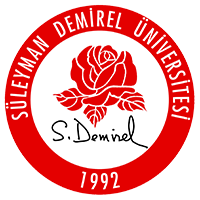 SDÜ-OSGBİşe giriş/periyodik muayene olmayı kabul ettiğimi ve muayene sırasında verdiğim bilgilerin doğru ve eksiksiz olduğunu beyan ederim.                                                      Çalışanın Adı Soyadı                                                      İMZAİŞÇİNİN ;İşe giriş/periyodik muayene olmayı kabul ettiğimi ve muayene sırasında verdiğim bilgilerin doğru ve eksiksiz olduğunu beyan ederim.                                                      Çalışanın Adı Soyadı                                                      İMZAİŞÇİNİN ;İşe giriş/periyodik muayene olmayı kabul ettiğimi ve muayene sırasında verdiğim bilgilerin doğru ve eksiksiz olduğunu beyan ederim.                                                      Çalışanın Adı Soyadı                                                      İMZAİŞÇİNİN ;İşe giriş/periyodik muayene olmayı kabul ettiğimi ve muayene sırasında verdiğim bilgilerin doğru ve eksiksiz olduğunu beyan ederim.                                                      Çalışanın Adı Soyadı                                                      İMZAİŞÇİNİN ;İşe giriş/periyodik muayene olmayı kabul ettiğimi ve muayene sırasında verdiğim bilgilerin doğru ve eksiksiz olduğunu beyan ederim.                                                      Çalışanın Adı Soyadı                                                      İMZAİŞÇİNİN ;İşe giriş/periyodik muayene olmayı kabul ettiğimi ve muayene sırasında verdiğim bilgilerin doğru ve eksiksiz olduğunu beyan ederim.                                                      Çalışanın Adı Soyadı                                                      İMZAİŞÇİNİN ;İşe giriş/periyodik muayene olmayı kabul ettiğimi ve muayene sırasında verdiğim bilgilerin doğru ve eksiksiz olduğunu beyan ederim.                                                      Çalışanın Adı Soyadı                                                      İMZAİŞÇİNİN ;İşe giriş/periyodik muayene olmayı kabul ettiğimi ve muayene sırasında verdiğim bilgilerin doğru ve eksiksiz olduğunu beyan ederim.                                                      Çalışanın Adı Soyadı                                                      İMZAİŞÇİNİN ;İşe giriş/periyodik muayene olmayı kabul ettiğimi ve muayene sırasında verdiğim bilgilerin doğru ve eksiksiz olduğunu beyan ederim.                                                      Çalışanın Adı Soyadı                                                      İMZAİŞÇİNİN ;İşe giriş/periyodik muayene olmayı kabul ettiğimi ve muayene sırasında verdiğim bilgilerin doğru ve eksiksiz olduğunu beyan ederim.                                                      Çalışanın Adı Soyadı                                                      İMZAİŞÇİNİN ;İşe giriş/periyodik muayene olmayı kabul ettiğimi ve muayene sırasında verdiğim bilgilerin doğru ve eksiksiz olduğunu beyan ederim.                                                      Çalışanın Adı Soyadı                                                      İMZAİŞÇİNİN ;İşe giriş/periyodik muayene olmayı kabul ettiğimi ve muayene sırasında verdiğim bilgilerin doğru ve eksiksiz olduğunu beyan ederim.                                                      Çalışanın Adı Soyadı                                                      İMZAİŞÇİNİN ;İşe giriş/periyodik muayene olmayı kabul ettiğimi ve muayene sırasında verdiğim bilgilerin doğru ve eksiksiz olduğunu beyan ederim.                                                      Çalışanın Adı Soyadı                                                      İMZAİŞÇİNİN ;İşe giriş/periyodik muayene olmayı kabul ettiğimi ve muayene sırasında verdiğim bilgilerin doğru ve eksiksiz olduğunu beyan ederim.                                                      Çalışanın Adı Soyadı                                                      İMZAİŞÇİNİN ;İşe giriş/periyodik muayene olmayı kabul ettiğimi ve muayene sırasında verdiğim bilgilerin doğru ve eksiksiz olduğunu beyan ederim.                                                      Çalışanın Adı Soyadı                                                      İMZAİŞÇİNİN ;İşe giriş/periyodik muayene olmayı kabul ettiğimi ve muayene sırasında verdiğim bilgilerin doğru ve eksiksiz olduğunu beyan ederim.                                                      Çalışanın Adı Soyadı                                                      İMZAİŞÇİNİN ;İşe giriş/periyodik muayene olmayı kabul ettiğimi ve muayene sırasında verdiğim bilgilerin doğru ve eksiksiz olduğunu beyan ederim.                                                      Çalışanın Adı Soyadı                                                      İMZAİŞÇİNİN ;İşe giriş/periyodik muayene olmayı kabul ettiğimi ve muayene sırasında verdiğim bilgilerin doğru ve eksiksiz olduğunu beyan ederim.                                                      Çalışanın Adı Soyadı                                                      İMZAİŞÇİNİN ;FOTOĞRAFAdı ve soyadıAdı ve soyadıAdı ve soyadıAdı ve soyadıFOTOĞRAFT.C.Kimlik NoT.C.Kimlik NoT.C.Kimlik NoT.C.Kimlik NoFOTOĞRAFDoğum Yeri ve TarihiDoğum Yeri ve TarihiDoğum Yeri ve TarihiDoğum Yeri ve TarihiCinsiyetiCinsiyetiCinsiyetiCinsiyetiEğitim durumuEğitim durumuEğitim durumuEğitim durumuMedeni durumuMedeni durumuMedeni durumuMedeni durumuÇocuk sayısıÇocuk sayısıÇocuk sayısıÇocuk sayısıEv AdresiEv AdresiEv AdresiEv AdresiTel No.Tel No.Tel No.Tel No.MesleğiMesleğiMesleğiMesleğiYaptığı iş (Ayrıntılı olarak tanımlanacaktır.)Yaptığı iş (Ayrıntılı olarak tanımlanacaktır.)Yaptığı iş (Ayrıntılı olarak tanımlanacaktır.)Yaptığı iş (Ayrıntılı olarak tanımlanacaktır.)Çalıştığı bölümÇalıştığı bölümÇalıştığı bölümÇalıştığı bölümDaha önce çalıştığı yerler(Bu günden geçmişe doğru)Daha önce çalıştığı yerler(Bu günden geçmişe doğru)İşkoluİşkoluİşkoluİşkoluİşkoluYaptığı işYaptığı işYaptığı işYaptığı işYaptığı işYaptığı işYaptığı işYaptığı işYaptığı işYaptığı işGiriş-çıkış tarihiGiriş-çıkış tarihi1.1.2.2.3.3.ÖzgeçmişiÖzgeçmişiKan grubuKan grubuKonjenital/kronik hastalıkKonjenital/kronik hastalıkBağışıklama Bağışıklama Bağışıklama Bağışıklama Bağışıklama Bağışıklama Bağışıklama Bağışıklama Bağışıklama Bağışıklama Bağışıklama Bağışıklama Bağışıklama Bağışıklama Bağışıklama Bağışıklama Bağışıklama Bağışıklama Bağışıklama   - Tetanoz  - Hepatit  - DiğerSoygeçmişiSoygeçmişiSoygeçmişiSoygeçmişiSoygeçmişiSoygeçmişiSoygeçmişiSoygeçmişiSoygeçmişiSoygeçmişiSoygeçmişiSoygeçmişiSoygeçmişiSoygeçmişiSoygeçmişiSoygeçmişiSoygeçmişiSoygeçmişiSoygeçmişiAnneAnneAnneBabaBabaBabaBabaBabaBabaBabaBabaKardeşKardeşKardeşKardeşKardeşÇocukÇocukÇocukTIBBİ ANAMNEZTIBBİ ANAMNEZTIBBİ ANAMNEZTIBBİ ANAMNEZTIBBİ ANAMNEZTIBBİ ANAMNEZTIBBİ ANAMNEZTIBBİ ANAMNEZTIBBİ ANAMNEZTIBBİ ANAMNEZTIBBİ ANAMNEZTIBBİ ANAMNEZTIBBİ ANAMNEZTIBBİ ANAMNEZTIBBİ ANAMNEZTIBBİ ANAMNEZTIBBİ ANAMNEZTIBBİ ANAMNEZTIBBİ ANAMNEZ1. Aşağıdaki yakınmalardan herhangi birini yaşadınız mı?1. Aşağıdaki yakınmalardan herhangi birini yaşadınız mı?1. Aşağıdaki yakınmalardan herhangi birini yaşadınız mı?1. Aşağıdaki yakınmalardan herhangi birini yaşadınız mı?1. Aşağıdaki yakınmalardan herhangi birini yaşadınız mı?1. Aşağıdaki yakınmalardan herhangi birini yaşadınız mı?1. Aşağıdaki yakınmalardan herhangi birini yaşadınız mı?1. Aşağıdaki yakınmalardan herhangi birini yaşadınız mı?1. Aşağıdaki yakınmalardan herhangi birini yaşadınız mı?HayırHayırHayırHayırHayırHayırHayırHayırEvetEvet- Balgamlı öksürük - Balgamlı öksürük - Balgamlı öksürük - Balgamlı öksürük - Balgamlı öksürük - Balgamlı öksürük - Balgamlı öksürük - Balgamlı öksürük - Balgamlı öksürük - Nefes darlığı - Nefes darlığı - Nefes darlığı - Nefes darlığı - Nefes darlığı - Nefes darlığı - Nefes darlığı - Nefes darlığı - Nefes darlığı - Göğüs ağrısı- Göğüs ağrısı- Göğüs ağrısı- Göğüs ağrısı- Göğüs ağrısı- Göğüs ağrısı- Göğüs ağrısı- Göğüs ağrısı- Göğüs ağrısı- Çarpıntı- Çarpıntı- Çarpıntı- Çarpıntı- Çarpıntı- Çarpıntı- Çarpıntı- Çarpıntı- Çarpıntı- Sırt ağrısı- Sırt ağrısı- Sırt ağrısı- Sırt ağrısı- Sırt ağrısı- Sırt ağrısı- Sırt ağrısı- Sırt ağrısı- Sırt ağrısı- İshal veya kabızlık- İshal veya kabızlık- İshal veya kabızlık- İshal veya kabızlık- İshal veya kabızlık- İshal veya kabızlık- İshal veya kabızlık- İshal veya kabızlık- İshal veya kabızlık- Eklemlerde ağrı- Eklemlerde ağrı- Eklemlerde ağrı- Eklemlerde ağrı- Eklemlerde ağrı- Eklemlerde ağrı- Eklemlerde ağrı- Eklemlerde ağrı- Eklemlerde ağrı2. Aşağıdaki hastalıklardan herhangi birini geçirdiniz mi?2. Aşağıdaki hastalıklardan herhangi birini geçirdiniz mi?2. Aşağıdaki hastalıklardan herhangi birini geçirdiniz mi?2. Aşağıdaki hastalıklardan herhangi birini geçirdiniz mi?2. Aşağıdaki hastalıklardan herhangi birini geçirdiniz mi?2. Aşağıdaki hastalıklardan herhangi birini geçirdiniz mi?2. Aşağıdaki hastalıklardan herhangi birini geçirdiniz mi?2. Aşağıdaki hastalıklardan herhangi birini geçirdiniz mi?2. Aşağıdaki hastalıklardan herhangi birini geçirdiniz mi?HayırHayırHayırHayırHayırHayırHayırHayırEvetEvet- Kalp hastalığı- Kalp hastalığı- Kalp hastalığı- Kalp hastalığı- Kalp hastalığı- Kalp hastalığı- Kalp hastalığı- Kalp hastalığı- Kalp hastalığı- Şeker hastalığı- Şeker hastalığı- Şeker hastalığı- Şeker hastalığı- Şeker hastalığı- Şeker hastalığı- Şeker hastalığı- Şeker hastalığı- Şeker hastalığı- Böbrek rahatsızlığı- Böbrek rahatsızlığı- Böbrek rahatsızlığı- Böbrek rahatsızlığı- Böbrek rahatsızlığı- Böbrek rahatsızlığı- Böbrek rahatsızlığı- Böbrek rahatsızlığı- Böbrek rahatsızlığı- Sarılık- Sarılık- Sarılık- Sarılık- Sarılık- Sarılık- Sarılık- Sarılık- Sarılık- Mide veya on iki parmak ülseri- Mide veya on iki parmak ülseri- Mide veya on iki parmak ülseri- Mide veya on iki parmak ülseri- Mide veya on iki parmak ülseri- Mide veya on iki parmak ülseri- Mide veya on iki parmak ülseri- Mide veya on iki parmak ülseri- Mide veya on iki parmak ülseri- İşitme kaybı- İşitme kaybı- İşitme kaybı- İşitme kaybı- İşitme kaybı- İşitme kaybı- İşitme kaybı- İşitme kaybı- İşitme kaybı- Görme bozukluğu- Görme bozukluğu- Görme bozukluğu- Görme bozukluğu- Görme bozukluğu- Görme bozukluğu- Görme bozukluğu- Görme bozukluğu- Görme bozukluğu- Sinir sistemi hastalığı- Sinir sistemi hastalığı- Sinir sistemi hastalığı- Sinir sistemi hastalığı- Sinir sistemi hastalığı- Sinir sistemi hastalığı- Sinir sistemi hastalığı- Sinir sistemi hastalığı- Sinir sistemi hastalığı- Deri hastalığı- Deri hastalığı- Deri hastalığı- Deri hastalığı- Deri hastalığı- Deri hastalığı- Deri hastalığı- Deri hastalığı- Deri hastalığı- Besin zehirlenmesi- Besin zehirlenmesi- Besin zehirlenmesi- Besin zehirlenmesi- Besin zehirlenmesi- Besin zehirlenmesi- Besin zehirlenmesi- Besin zehirlenmesi- Besin zehirlenmesi3. Hastanede yattınız mı?3. Hastanede yattınız mı?3. Hastanede yattınız mı?3. Hastanede yattınız mı?3. Hastanede yattınız mı?3. Hastanede yattınız mı?3. Hastanede yattınız mı?3. Hastanede yattınız mı?HayırHayırHayırHayırEvet ise tanı ?Evet ise tanı ?4. Ameliyat geçirdiniz mi?4. Ameliyat geçirdiniz mi?4. Ameliyat geçirdiniz mi?4. Ameliyat geçirdiniz mi?4. Ameliyat geçirdiniz mi?4. Ameliyat geçirdiniz mi?4. Ameliyat geçirdiniz mi?4. Ameliyat geçirdiniz mi?HayırHayırHayırHayırEvet ise neden ?Evet ise neden ?5. İş kazası geçirdiniz mi?5. İş kazası geçirdiniz mi?5. İş kazası geçirdiniz mi?5. İş kazası geçirdiniz mi?5. İş kazası geçirdiniz mi?5. İş kazası geçirdiniz mi?5. İş kazası geçirdiniz mi?5. İş kazası geçirdiniz mi?HayırHayırHayırHayırEvet ise ne oldu ?Evet ise ne oldu ?6. Meslek Hastalıkları şüphesi ile ilgili tetkik ve muayeneye tabi tutuldunuz mu?6. Meslek Hastalıkları şüphesi ile ilgili tetkik ve muayeneye tabi tutuldunuz mu?6. Meslek Hastalıkları şüphesi ile ilgili tetkik ve muayeneye tabi tutuldunuz mu?6. Meslek Hastalıkları şüphesi ile ilgili tetkik ve muayeneye tabi tutuldunuz mu?6. Meslek Hastalıkları şüphesi ile ilgili tetkik ve muayeneye tabi tutuldunuz mu?6. Meslek Hastalıkları şüphesi ile ilgili tetkik ve muayeneye tabi tutuldunuz mu?6. Meslek Hastalıkları şüphesi ile ilgili tetkik ve muayeneye tabi tutuldunuz mu?6. Meslek Hastalıkları şüphesi ile ilgili tetkik ve muayeneye tabi tutuldunuz mu?HayırHayırHayırHayırEvet ise sonuç ?Evet ise sonuç ?7. Maluliyet aldınız mı?7. Maluliyet aldınız mı?7. Maluliyet aldınız mı?7. Maluliyet aldınız mı?7. Maluliyet aldınız mı?7. Maluliyet aldınız mı?7. Maluliyet aldınız mı?7. Maluliyet aldınız mı?HayırHayırHayırHayırEvet  ise nedir ve oranı ?Evet  ise nedir ve oranı ?8. Şu anda herhangi bir tedavi görüyor musunuz?8. Şu anda herhangi bir tedavi görüyor musunuz?8. Şu anda herhangi bir tedavi görüyor musunuz?8. Şu anda herhangi bir tedavi görüyor musunuz?8. Şu anda herhangi bir tedavi görüyor musunuz?8. Şu anda herhangi bir tedavi görüyor musunuz?8. Şu anda herhangi bir tedavi görüyor musunuz?8. Şu anda herhangi bir tedavi görüyor musunuz?HayırHayırHayırHayırEvet ise nedir ?Evet ise nedir ?9. Sigara içiyor musunuz?9. Sigara içiyor musunuz?HayırHayırHayırBırakmış  Bırakmış  Bırakmış  ..........ay/yıl önce..........ay/yıl önce..........ay/yıl önce..........ay/yıl önce..........ay/yıl önce..........ay/yıl önce..........ay/yıl önce.............ay/yıl içmiş.............ay/yıl içmiş.............ay/yıl içmiş.............ay/yıl içmiş...........adet/gün içmiş...........adet/gün içmişEvetEvetEvet..........yıldır..........yıldır..........yıldır..........yıldır..........yıldır..........yıldır..........yıldır..............adet/gün..............adet/gün..............adet/gün..............adet/gün..............adet/gün..............adet/gün10. Alkol alıyor musunuz? 10. Alkol alıyor musunuz? HayırHayırHayırBırakmış  Bırakmış  Bırakmış  ..............yıl önce..............yıl önce..............yıl önce..............yıl önce..............yıl önce..............yıl önce..............yıl önce..............yıl içmiş..............yıl içmiş..............yıl içmiş..............yıl içmiş................sıklıkla içmiş................sıklıkla içmişEvetEvetEvet..........yıldır..........yıldır..........yıldır..........yıldır..........yıldır..........yıldır..........yıldır..............sıklıkla..............sıklıkla..............sıklıkla..............sıklıkla..............sıklıkla..............sıklıklaFİZİK MUAYENE SONUÇLARIFİZİK MUAYENE SONUÇLARIFİZİK MUAYENE SONUÇLARIFİZİK MUAYENE SONUÇLARIFİZİK MUAYENE SONUÇLARIFİZİK MUAYENE SONUÇLARIFİZİK MUAYENE SONUÇLARIFİZİK MUAYENE SONUÇLARIFİZİK MUAYENE SONUÇLARIFİZİK MUAYENE SONUÇLARIFİZİK MUAYENE SONUÇLARIFİZİK MUAYENE SONUÇLARIFİZİK MUAYENE SONUÇLARIFİZİK MUAYENE SONUÇLARIFİZİK MUAYENE SONUÇLARIFİZİK MUAYENE SONUÇLARIFİZİK MUAYENE SONUÇLARIFİZİK MUAYENE SONUÇLARIFİZİK MUAYENE SONUÇLARIa) Duyu organlarıa) Duyu organlarıa) Duyu organlarıa) Duyu organlarıa) Duyu organları   - Göz   - Göz   - Göz   - Göz   - Göz   - Kulak-Burun-Boğaz   - Kulak-Burun-Boğaz   - Kulak-Burun-Boğaz   - Kulak-Burun-Boğaz   - Kulak-Burun-Boğaz   - Deri   - Deri   - Deri   - Deri   - Derib) Kardiyovasküler sistem muayenesib) Kardiyovasküler sistem muayenesib) Kardiyovasküler sistem muayenesib) Kardiyovasküler sistem muayenesib) Kardiyovasküler sistem muayenesic) Solunum sistemi muayenesic) Solunum sistemi muayenesic) Solunum sistemi muayenesic) Solunum sistemi muayenesic) Solunum sistemi muayenesid) Sindirim sistemi muayenesid) Sindirim sistemi muayenesid) Sindirim sistemi muayenesid) Sindirim sistemi muayenesid) Sindirim sistemi muayenesie) Ürogenital sistem muayenesie) Ürogenital sistem muayenesie) Ürogenital sistem muayenesie) Ürogenital sistem muayenesie) Ürogenital sistem muayenesif) Kas-iskelet sistemi muayenesif) Kas-iskelet sistemi muayenesif) Kas-iskelet sistemi muayenesif) Kas-iskelet sistemi muayenesif) Kas-iskelet sistemi muayenesig) Nörolojik muayeneg) Nörolojik muayeneg) Nörolojik muayeneg) Nörolojik muayeneg) Nörolojik muayeneğ) Psikiyatrik muayeneğ) Psikiyatrik muayeneğ) Psikiyatrik muayeneğ) Psikiyatrik muayeneğ) Psikiyatrik muayeneh) Diğerh) Diğerh) Diğerh) Diğerh) Diğer   -TA :                                    mm/Hg                  Nb  :                       / dk.   -TA :                                    mm/Hg                  Nb  :                       / dk.   -TA :                                    mm/Hg                  Nb  :                       / dk.   -TA :                                    mm/Hg                  Nb  :                       / dk.   -TA :                                    mm/Hg                  Nb  :                       / dk.   -TA :                                    mm/Hg                  Nb  :                       / dk.   -TA :                                    mm/Hg                  Nb  :                       / dk.   -TA :                                    mm/Hg                  Nb  :                       / dk.   -TA :                                    mm/Hg                  Nb  :                       / dk.   -TA :                                    mm/Hg                  Nb  :                       / dk.   -TA :                                    mm/Hg                  Nb  :                       / dk.   -TA :                                    mm/Hg                  Nb  :                       / dk.   -TA :                                    mm/Hg                  Nb  :                       / dk.   -TA :                                    mm/Hg                  Nb  :                       / dk.   -TA :                                    mm/Hg                  Nb  :                       / dk.   -TA :                                    mm/Hg                  Nb  :                       / dk.   -TA :                                    mm/Hg                  Nb  :                       / dk.   -TA :                                    mm/Hg                  Nb  :                       / dk.   -TA :                                    mm/Hg                  Nb  :                       / dk.   -KŞ :                                    Mg/dl                     A:                            ⁰C   -KŞ :                                    Mg/dl                     A:                            ⁰C   -KŞ :                                    Mg/dl                     A:                            ⁰C   -KŞ :                                    Mg/dl                     A:                            ⁰C   -KŞ :                                    Mg/dl                     A:                            ⁰C   -KŞ :                                    Mg/dl                     A:                            ⁰C   -KŞ :                                    Mg/dl                     A:                            ⁰C   -KŞ :                                    Mg/dl                     A:                            ⁰C   -KŞ :                                    Mg/dl                     A:                            ⁰C   -KŞ :                                    Mg/dl                     A:                            ⁰C   -KŞ :                                    Mg/dl                     A:                            ⁰C   -KŞ :                                    Mg/dl                     A:                            ⁰C   -KŞ :                                    Mg/dl                     A:                            ⁰C   -KŞ :                                    Mg/dl                     A:                            ⁰C   -KŞ :                                    Mg/dl                     A:                            ⁰C   -KŞ :                                    Mg/dl                     A:                            ⁰C   -KŞ :                                    Mg/dl                     A:                            ⁰C   -KŞ :                                    Mg/dl                     A:                            ⁰C   -KŞ :                                    Mg/dl                     A:                            ⁰C   -Boy:                                   Cm		           Ağırlık :	                 Kg		   -Boy:                                   Cm		           Ağırlık :	                 Kg		   -Boy:                                   Cm		           Ağırlık :	                 Kg		   -Boy:                                   Cm		           Ağırlık :	                 Kg		   -Boy:                                   Cm		           Ağırlık :	                 Kg		   -Boy:                                   Cm		           Ağırlık :	                 Kg		   -Boy:                                   Cm		           Ağırlık :	                 Kg		   -Boy:                                   Cm		           Ağırlık :	                 Kg		   -Boy:                                   Cm		           Ağırlık :	                 Kg		   -Boy:                                   Cm		           Ağırlık :	                 Kg		   -Boy:                                   Cm		           Ağırlık :	                 Kg		   -Boy:                                   Cm		           Ağırlık :	                 Kg		   -Boy:                                   Cm		           Ağırlık :	                 Kg		   -Boy:                                   Cm		           Ağırlık :	                 Kg		   -Boy:                                   Cm		           Ağırlık :	                 Kg		   -Boy:                                   Cm		           Ağırlık :	                 Kg		   -Boy:                                   Cm		           Ağırlık :	                 Kg		   -Boy:                                   Cm		           Ağırlık :	                 Kg		   -Boy:                                   Cm		           Ağırlık :	                 Kg		LABORATUVAR BULGULARILABORATUVAR BULGULARILABORATUVAR BULGULARILABORATUVAR BULGULARILABORATUVAR BULGULARILABORATUVAR BULGULARILABORATUVAR BULGULARILABORATUVAR BULGULARILABORATUVAR BULGULARILABORATUVAR BULGULARILABORATUVAR BULGULARILABORATUVAR BULGULARILABORATUVAR BULGULARILABORATUVAR BULGULARILABORATUVAR BULGULARILABORATUVAR BULGULARILABORATUVAR BULGULARILABORATUVAR BULGULARILABORATUVAR BULGULARIa) Rutin Biyokimyaa) Rutin Biyokimyaa) Rutin Biyokimyaa) Rutin Biyokimyaa) Rutin Biyokimyab) Hemogramb) Hemogramb) Hemogramb) Hemogramb) Hemogramc) TITc) TITc) TITc) TITc) TITd) TELE Grafid) TELE Grafid) TELE Grafid) TELE Grafid) TELE Grafie) EKGe) EKGe) EKGe) EKGe) EKGf) Odyometref) Odyometref) Odyometref) Odyometref) Odyometreg) SFTg) SFTg) SFTg) SFTg) SFTh) Psikolojik testlerh) Psikolojik testlerh) Psikolojik testlerh) Psikolojik testlerh) Psikolojik testlerı) Diğerı) Diğerı) Diğerı) Diğerı) Diğer